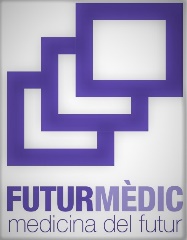 Oferta: Metge especialista en TRAUMATOLOGIACentre de treball: Centre Futurmedic , localitat Sant Feliu de GuixolsTipus de Contracte: Indefinit, jornada a convenirHorari: a convenir matins o tardesRequisits:Titulació oficial o homologació per el ministeriCol·legiat exercintInformàtica a nivell d’usuariEs valorarà experiència en l’àmbit de mútues sanitàries.Funcions:Atendre pacients per orientació diagnostica o terapèutica , valoració quirúrgica etcElaborar informes per derivacions a fisioteràpia i rhbInteressats posar-se en contacte per telefon al 972327415 enviar CV a futurmedicsfg@gmail.com